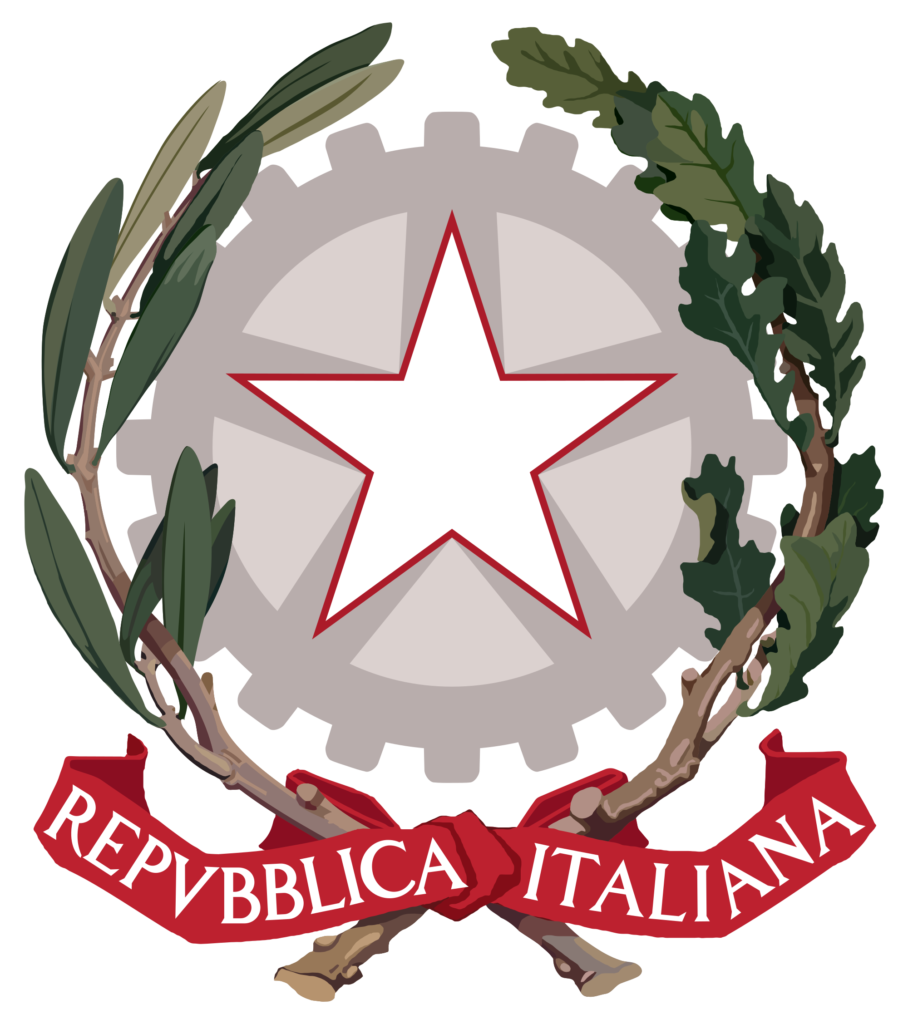 Istituto Comprensivo BroloScuola dell’infanzia – Primaria e Secondaria di I° gradoBrolo – Sant’Angelo di Brolo e FicarraMODULO A Comunicazione d’istruzione parentale - ritiro alunno dalla frequenza scolastica (Al DS)Al Dirigente scolasticoDell’I.C. di BroloIl sottoscritto ____________________________________________________________________nato a  ________________________________________________ il ________________________in possesso del seguente titolo di studio ________________________________________________professione ______________________________________________________________________e la sottoscritta___________________________________________________________________nata a _________________________________________________ il _______________________in possesso del seguente titolo di studio ________________________________________________professione ______________________________________________________________________ambedue residenti a ______________________ in via/piazza ________________________ n°____genitori di _______________________________________________________________________nat__ a ________________________________________________ il _______________________DICHIARANOsotto la propria responsabilitàdi volersi avvalere della facoltà di provvedere all’istruzione del___ propri___ figli___ nel grado corrispondente alla classe ______ primaria / secondaria di primo grado, avvalendosi dell’art. 30 della Costituzione e norme derivate;che si ritengono personalmente responsabili dell’assolvimento dell’obbligo scolastico del___ loro figli___ per l’anno scolastico 20__/20__che sono in possesso dei requisiti e dei mezzi idonei per impartire tale istruzione al ___ propri___ figli___  che riconoscono all’Amministrazione Scolastica il diritto – dovere, derivante dal D. L. vo 76/2005 e dal  TU 297/1994 art. 109 e seguenti,  di accertare l’assolvimento del diritto dovere dell’istruzione. che l’istruzione parentale sarà svolta presso ______________________________________, con indirizzo______________________________________________________che si impegnano a mantenere contatti con la scuola, per ricevere informazioni e per comunicare eventuali variazioni;che si impegnano a produrre domanda di ammissione all’Esame di stato conclusivo del primo ciclo di istruzione entro e non oltre i termini previsti per legge;che si impegnano, ai sensi della vigente normativa, a far sostenere al ___ propri___ figli___ l'esame annuale di idoneità alla classe successiva, ovvero l’esame di stato conclusivo di ciclo presso la scuola statale di competenza o paritaria autorizzata;che si impegnano a comunicare in tempo utile a codesto istituto ogni eventuale spostamento di sede di detto esame; di aver provveduto ad inviare comunicazione della decisione ad avvalersi dell’Istruzione parentale all’Amministrazione Comunale nella persona del SINDACO;di aver ricevuto dalla scuola l’allegato normativo relativo all’istruzione parentale.Si allegano:fotocopie della carta d’identità di entrambi i genitori/legali rappresentanti dell’alunnoautocertificazione attestante le capacità tecniche – con indicazione del titolo di studio di entrambi i genitori – e le possibilità economiche dei genitoriBrolo, ___________________________							Firma del padre _________________________							Firma della madre _______________________------------------------------------------------------------------------------------------------------------------------Riservato Ufficio di Segreteria I requisiti tecnici (in caso di istruzione diretta) / economici (in caso di istruzione privata) dei richiedenti risultano essere idonei. 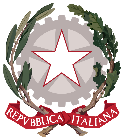 Istituto Comprensivo BroloScuola dell’infanzia – Primaria e Secondaria di I° gradoBrolo – Sant’Angelo di Brolo e FicarraInformativa Istruzione parentale.Nella presente informativa si utilizza l’espressione “istruzione parentale” nella consapevolezza che sono in uso diverse modalità per indicare questo tipo d’istruzione.La scuola è aperta a tutti: lo dice espressamente l’articolo 34 della Costituzione.Un’alternativa alla frequenza delle aule scolastiche è rappresentata infatti dall’istruzione parentale conosciuta anche come scuola familiare, indicata anche con termini anglosassoni quali: homeschooling o home education. Tutte queste espressioni indicano la scelta della famiglia di provvedere direttamente all’educazione e all’istruzione dei figli. I genitori qualora decidano di avvalersi dell’istruzione parentale devono rilasciare al dirigente scolastico della scuola più vicina un’apposita dichiarazione, da rinnovare anno per anno, circa il possesso della capacità tecnica o economica per provvedere all’insegnamento parentale. Il dirigente scolastico ha il dovere di accertarne la fondatezza. A garanzia dell’assolvimento del dovere all’istruzione, il minore è tenuto a sostenere un esame di idoneità all’anno scolastico successivo. Più recentemente è stato stabilito che in caso di istruzione parentale, i genitori dello studente, ovvero coloro che esercitano la responsabilità genitoriale, sono tenuti a presentare annualmente la comunicazione preventiva al dirigente scolastico del territorio di residenza. Questi studenti sostengono annualmente l’esame di idoneità per il passaggio alla classe successiva in qualità di candidati esterni presso una scuola statale o paritaria, fino all’assolvimento dell’obbligo di istruzione. La scuola che riceve la domanda di istruzione parentale è tenuta a vigilare sull’adempimento dell’obbligo scolastico dell’alunno. A controllare non è competente soltanto il dirigente della scuola, ma anche il sindaco.Norme di riferimento.Costituzione, art.30“è dovere e diritto dei genitori mantenere, istruire, educare i figli. Nei casi di incapacità dei genitori, la legge provvede a che siano assolti i loro compiti”.Costituzione, art. 34“l’istruzione inferiore, impartita per almeno 8 anni, è obbligatoria e gratuita”.Legge 5 febbraio 1992, n. 104, art. 12 comma 9Ai minori handicappati soggetti all’obbligo scolastico, temporaneamente impediti per motivi di salute a frequentare la scuola, sono comunque garantite l'educazione e l'istruzione scolastica.Decreto legislativo 16 aprile 1994, n.297, art 111 comma 2: I genitori dell’obbligato o chi ne fa le veci che intendano provvedere privatamente o direttamente all’istruzione dell’obbligato devono dimostrare di averne la capacità tecnica od economica e darne comunicazione anno per anno alla competente autorità.”Decreto Ministeriale 13 dicembre 2001, n.489, art. 2 comma 1“Alla vigilanza sull’adempimento dell’obbligo di istruzione provvedono secondo quanto previsto dal presente regolamento:a) il sindaco, o un suo delegato, del comune ove hanno la residenza i giovani soggetti al predetto obbligo di istruzione;b) i dirigenti scolastici delle scuole di ogni ordine e grado statali, paritarie presso le quali sono iscritti, o hanno fatto richiesta di iscrizione, gli studenti cui è rivolto l’obbligo di istruzione”.Decreto legislativo 25 aprile 2005, n. 76, art 1, comma 4: Le famiglie che – al fine di garantire l’assolvimento dell’obbligo di istruzione – intendano provvedere in proprio alla istruzione dei minori soggetti all’obbligo, devono mostrare di averne la capacità tecnica o economica e darne comunicazione anno per anno alla competente autorità, che provvede agli opportuni controlli”. Pertanto, la scuola non esercita un potere di autorizzazione in senso stretto, ma un semplice accertamento della sussistenza dei requisiti tecnici ed economici.Legge 27 dicembre 2006, n. 296, articolo 1, comma 622: “L’istruzione impartita per almeno dieci anni è obbligatoria ed è finalizzata a consentire il conseguimento di un titolo di studio di scuola secondaria superiore o di una qualifica professionale di durata almeno triennale entro il diciottesimo anno d’età “.Decreto legislativo 13 aprile 2017 n. 62 art. 23“In caso di istruzione parentale, i genitori dell’alunna o dell’alunno, della studentessa o dello studente, ovvero coloro che esercitano la responsabilità genitoriale, sono tenuti a presentare annualmente la comunicazione preventiva al dirigente  scolastico  del territorio di residenza. Tali alunni o studenti sostengono annualmente l’esame di idoneità per il passaggio alla classe successiva in qualità di candidati esterni presso una scuola statale o paritaria, fino all’assolvimento dell’obbligo di istruzione(Fonte: https://www.miur.gov.it/istruzione-parentale)Obbligo d’istruzione.L’obbligo d’istruzione riguarda la fascia di età compresa tra i 6 e i 16 anni.I dieci anni dell’obbligo sono parte della formazione aperta a tutti e si collocano nell’ambito del diritto-dovere all’istruzione ed alla formazione che, come è noto dall’ex art. 1 comma 622 L. n.296/2006 – Disposizioni per la formazione del bilancio annuale e pluriennale dello Stato (legge finanziaria 2007), prevede che: “L’istruzione impartita per almeno dieci anni è obbligatoria ed è finalizzata a consentire il conseguimento di un titolo di studio di scuola secondaria superiore o di una qualifica professionale di durata almeno triennale entro il diciottesimo anno di età”. …omissis…L’età per l’accesso al lavoro è conseguentemente elevata da quindici a sedici anni.…omissis… L’innalzamento dell’obbligo di istruzione decorre dall’anno scolastico 2007/2008.” L’obbligo d’istruzione, quindi, mira a garantire a tutti l’acquisizione delle competenze di base e coinvolge, in particolare, la responsabilità condivisa dei genitori, cui competono le scelte tra le diverse tipologie di scuola e le opzioni del tempo scuola e delle istituzioni scolastiche da cui dipende l’adozione delle strategie più efficaci e coerenti, atte a garantire elevati livelli d’apprendimento e di formazione. Comunque è il caso di precisare che nell’ordinamento scolastico italiano è obbligatoria l’istruzione primaria, ma non la frequentazione di una scuola pubblica o privata. L’art. 1 comma 4 del D.lgs. 76/2005, “Definizione delle norme generali sul diritto-dovere all’istruzione e alla formazione a norma dell’art. 2 comma 1 lettera c) della l. 53/2003”, prevede che: “I genitori, o chi ne fa le veci, che intendano provvedere privatamente o direttamente all’istruzione dei propri figli, ai fini dell’esercizio del diritto-dovere, devono dimostrare di averne le capacità tecnica o economica e darne comunicazione anno per anno alla competente autorità che provvede agli opportuni controlli”.Secondo l’art. 5 del D.lgs 76/2005: “Responsabili dell’adempimento del dovere d’istruzione e formazione sono i genitori dei minori o coloro che a qualsiasi titolo ne facciano le veci, che sono tenuti ad iscriverli alle istituzioni scolastiche e formativa. Alla vigilanza sull’adempimento del dovere d’istruzione e formazione provvedono:il Comune ove hanno la residenza i giovani che sono soggetti al predetto dovere;il Dirigente dell’istituzione scolastica presso la quale sono iscritti ovvero abbiano fatto richiesta d’iscrizione gli studenti tenuti ad assolvere al predetto dovere;la Provincia, attraverso i servizi per l’impiego in relazione alle funzioni di loro competenza a livello territoriale;i soggetti che assumono, con contratto di apprendistato, i giovani tenuti all’assolvimento dell’obbligo scolastico ed i soggetti competenti allo svolgimento delle funzioni rispettive in materia di previdenza sociale e di lavoro”.Modalità di assolvimento e deroghe.Il momento dell’iscrizione assume un significato particolare e si perfeziona con la frequenza scolastica. L’obbligo alla frequenza può essere assolto non solo nelle scuole statali e paritarie, ma anche attraverso “l’istruzione familiare”. In questo caso, a garanzia dell’assolvimento del dovere all’istruzione, il minore è tenuto a sostenere, ogni anno, l’esame d‘idoneità per l’ammissione all’anno successivo. Coloro che intendano provvedere in proprio all’istruzione dei minori soggetti all’obbligo, devono rilasciare al Dirigente della scuola del territorio di residenza, apposita dichiarazione – da rinnovare anno per anno – di possedere “la capacità tecnica ed economica” per provvedervi. Il Dirigente medesimo ha l’onere di accertare la fondatezza di tale dichiarazione. Coloro che frequentano una scuola non statale e non paritaria hanno l’obbligo di sottoporsi ad esame d’idoneità nel caso in cui intendano iscriversi a scuole statali o paritarie, nonché, in ogni caso, al termine della scuola primaria per il passaggio alla scuola secondaria di primo grado. Inoltre, tutti gli obbligati sono tenuti a sostenere l’esame di Stato a conclusione del primo ciclo d’istruzione. In particolare, per quanto attiene alle scuole d’istruzione secondaria di secondo grado, ad integrazione della C.M. n.101 del 30 dicembre 2010, la nota MIURAOODGOS prot. n. 781/R.U.U. del 04.02.2011 ed un recente parere espresso dal Consiglio di Stato in data 19.1.2011 n.579 su un ricorso straordinario al Capo dello Stato, portano a ritenere che l’istruzione parentale costituisca modalità di assolvimento dell’obbligo d’istruzione alternativa alla frequenza dei primi due anni degli istituti d’istruzione secondaria di secondo grado o alla frequenza dei percorsi d’istruzione e formazione professionale finalizzati al conseguimento di una qualifica. Pertanto, da un’interpretazione logico-sistematica della normativa deriva che “l’educazione parentale” può riguardare l’intera fascia dell’obbligo d’istruzione e deve tendere, come le altre modalità di adempimento, al conseguimento del titolo di studio conclusivo del primo ciclo e all’acquisizione dei saperi e delle competenze relativi ai primi due anni d’istruzione secondaria superiore.Alla luce di tali norme, di rango primario, pare agevole precisare:La responsabilità dell’adempimento dell’obbligo scolastico è dei genitori dei minori (o di chi ne fa le veci)La scelta dell’istruzione parentale va fatta annualmente e comunicata all’autorità competente da parte di entrambi i genitori dei minoriCome previsto dall’art. 1 comma 4 D.lgs 76/2005, i genitori che esercitano tale diritto sono tenuti darne comunicazione all’AutoritàLa comunicazione va indirizzata al Sindaco del Comune in cui risiede il minore, responsabile della vigilanza sull’adempimento dell’obbligo (art 5 d. lgs. 76/2005). Il Dirigente scolastico è coinvolto nella vigilanza sull’obbligo quando il minore è stato iscritto, o per lui è stata richiesta l’iscrizione, presso un’istituzione scolastica (art. 5 comma 2 lettera b d.lgs. 76/2005). Risulta comunque opportuno inviare la comunicazione tanto al Sindaco quando al Dirigente scolastico della scuola che sarebbe territorialmente competente per la iscrizioneDal momento in cui la Scuola riceve la comunicazione diventa scuola vigilante sull’adempimento dell’obbligo ed invia apposita comunicazione al ComuneLa comunicazione va effettuata annualmenteIn ogni momento dell’anno i genitori possono scegliere l’istruzione parentale per i propri figli, anche interrompendo la frequenza presso una scuola statale o paritaria. E’ in ogni caso consigliabile effettuare tale comunicazione, per il successivo anno scolastico, entro il termine stabilito annualmente per le iscrizioni scolasticheI genitori che scelgono l’istruzione parentale sono tenuti a dimostrare di averne la capacità tecnica economica, per provvedere direttamente o privatamente all’istruzione dei figliLa capacità tecnica è necessaria per provvedere “direttamente” all’istruzione dei figli; la capacità economica è necessaria per provvedere “privatamente” all’istruzione dei figli. Per capacità tecnica si può ragionevolmente intendere un grado d’istruzione, posseduto da almeno uno dei genitori, sufficiente per poter insegnare direttamente al figlio (vi è quindi un rapporto tra età del minore, grado scolastico di riferimento e titolo di studio del genitore). Il genitore è tenuto a fornire i documenti base comprovanti la capacità tecnica (ad es. autodichiarazione sul titolo di studio posseduto). Se ci si avvale di uno o più professionisti è possibile fornire anche i nomi e i titoli di tali personePer capacità economica si può intendere un livello di reddito, anche minimo purché presente, che possa permettere ai genitori di usufruire di prestazioni professionali onerose per l’istruzione del figlioDopo l’esame conclusivo della Scuola secondaria di primo grado è bene inviare la comunicazione al Dirigente scolastico della secondaria di primo grado competente a ricevere le iscrizioni per la scuola superiore.Esami d’idoneità e di Stato.L’ordinamento scolastico italiano è fondato sul valore legale dei titoli di studio, che trova il proprio riferimento normativo più autorevole nell’art. 33 comma 5 della Costituzione. I titoli di studio scolastici con valore legale sono di due tipi: quelli intermedi e quelli finali. Quelli intermedi riguardano la “idoneità” alla frequenza di una determinata classe. Quelli finali sono rilasciati al superamento di un esame di Stato (oggi previsto sia al termine del primo ciclo che al termine del secondo ciclo d’istruzione). L’istituto dell’istruzione parentale è riconosciuto idoneo dall’ordinamento per l’assolvimento dell’obbligo scolastico, ma non anche per il rilascio di titoli di studio aventi valore legale.Anche le scuole non paritarie, previste dall’ordinamento, assicurano l’assolvimento dell’obbligo, ma non possono rilasciare titoli né intermedi né finali, aventi valore legale (come invece è riconosciuto alle scuole statali o paritarie). I titoli finali poi, comportando il superamento di un esame di Stato, vedono il coinvolgimento di una Commissione esaminatrice che opera quale organo dello Stato. Di norma alla valutazione scolastica, che costituisce il titolo di studio avente valore legale, gli studenti arrivano attraverso un percorso caratterizzato dalla frequenza della scuola. L’art. 192 del Tu 297/1994 al comma 1 prevede che: “Per coloro che non provengono da istituti e scuole statali, pareggiati o legalmente riconosciuti, l’accesso alle classi successive alla prima ha luogo per esame d’idoneità”.La C.M. 27 del 05/04/2011 stabilisce quanto segue:Gli alunni che, ai fini dell’assolvimento dell’obbligo di istruzione, frequentano scuole non statali non paritarie oppure si avvalgono di istruzione parentale, e i cui genitori hanno fornito annualmente relativa comunicazione preventiva al dirigente scolastico del territorio di residenza, devono chiedere, ai fini dell’ammissione alla classe successiva o al successivo grado di istruzione, di sostenere in qualità di candidati esterni gli esami di idoneità o di licenza presso una scuola statale o paritaria nei termini sotto indicati.Per i candidati esterni provenienti da istruzione parentale l’esame di idoneità, ai fini dell’accertamento dell’assolvimento dell’obbligo di istruzione, è dovuto annualmente, mentre per quelli provenienti da scuola non statale non paritaria l’esame di idoneità è previsto soltanto al termine della scuola primaria o in caso di passaggio a scuole statali o paritarie.Non possono sostenere gli esami di idoneità e di Stato in qualità di candidati esterni, al termine dell’anno scolastico e ove non si siano ritirati prima del 15 marzo, coloro che abbiano frequentato, nel medesimo anno scolastico, da alunni interni una classe di scuola statale o paritaria indipendentemente dal fatto che:siano o meno stati scrutinati per l’ammissione alla classe successiva ed all’esame di Statosiano o meno stati ammessi, se scrutinati, a tale classe o all’esamesiano in possesso del requisito dell’età per l’accesso all’esame di Stato ovvero ad una qualunque classe superiore a quella frequentata.L’accesso all’esame di idoneità per le classi seconda, terza, quarta e quinta della scuola primaria e per la prima classe della scuola secondaria di primo grado è consentito a coloro che, entro il 31 dicembre dello stesso anno in cui sostengono l’esame, abbiano compiuto o compiano rispettivamente il sesto, il settimo, l’ottavo, il nono e il decimo anno di etàL’accesso agli esami di idoneità per le classi seconda e terza della scuola secondaria di primo grado è consentito a coloro che, entro il 30 aprile dello stesso anno in cui sostengono l’esame, abbiano compiuto o compiano rispettivamente l’undicesimo e il dodicesimo anno di età e che siano in possesso dell’attestazione di ammissione al primo anno di scuola secondaria di primo gradoL’accesso all’esame di Stato al termine del primo ciclo di istruzione è consentito ai candidati esterni che abbiano compiuto, entro il 30 aprile dell'anno scolastico in cui si svolge l’esame, il tredicesimo anno di età e che siano in possesso dell’attestato di ammissione alla prima classe della scuola secondaria di primo grado. Sono inoltre ammessi i candidati che abbiano conseguito la predetta ammissione da almeno un triennio e i candidati che nell'anno in corso compiano ventitré anni di etàI genitori o gli esercenti la patria potestà dei candidati esterni, per i quali intendono chiedere l’iscrizione ad esame di idoneità o all’esame di Stato, presentano domanda in carta semplice al dirigente della scuola statale o paritaria prescelta, fornendo, come dichiarazione sostitutiva di certificazione, i necessari dati anagrafici dell’alunno, gli elementi essenziali del suo curricolo scolastico e la dichiarazione di non frequenza di scuola statale o paritaria nell’anno in corso o di avvenuto ritiro da essa entro il 15 marzoPer accedere all’esame di idoneità o di Stato i candidati esterni devono presentare domanda di iscrizione ad una scuola statale o paritaria entro il 30 aprile dell’anno scolastico di riferimentoLa commissione per l’esame di idoneità a classi della scuola primaria o alla classe del primo anno della scuola secondaria di primo grado è composta da due docenti designati dal dirigente scolastico. La commissione per l’esame di idoneità alle classi seconda e terza della scuola secondaria di primo grado, presieduta dal dirigente scolastico o da suo delegato, è composta da un numero di docenti corrispondente al consiglio di classe tipo della scuola, designati dal dirigente scolasticoIl dirigente scolastico, sentito il collegio dei docenti, determina il calendario delle prove dell’esame di idoneità che si svolgono in una sessione unica nel mese di giugno.Le prove degli esami di idoneità vertono sui piani di studio delle classi per le quali i candidati non siano in possesso di promozione o di idoneità.L’esame di idoneità alle classi della scuola primaria e alla prima classe della scuola secondaria di I grado consiste in due prove scritte, riguardanti, rispettivamente l’area linguistica e l’area matematica ed in un colloquio inteso ad accertare l’idoneità dell’alunno alla frequenza della classe per la quale sostiene l’esame.L’esame di idoneità alle classi seconda e terza della scuola secondaria di I grado consiste nelle prove scritte di italiano, di matematica e della prima lingua comunitaria adottata dalla scuola sede di esame, nonché in un colloquio pluridisciplinare su tutte le materie di studio.La valutazione delle prove è effettuata collegialmente dalle commissioni con l’attribuzione, a maggioranza, di voti numerici espressi in decimi. L’esame è superato se il candidato ottiene almeno sei/decimi in ogni prova d’esame.I candidati il cui esame abbia avuto esito negativo, possono essere ammessi a frequentare altra classe inferiore, a giudizio della commissione esaminatrice.L’esito degli esami di idoneità è pubblicato all’albo della scuola con la sola indicazione: idoneo/non idoneo alla classe. Al candidato che supera l’esame di idoneità viene rilasciato un certificato recante indicazione dell’esito dell’esame sostenuto e dei voti attribuiti alle singole prove.Occorre precisare, inoltre, che l’unico modo per accertare, da parte della scuola, che venga effettivamente svolto l’insegnamento-apprendimento, come si evince dalla nota prot. 5693 del 20 giugno 2005, è quello di verificare annualmente che i bambini ed i ragazzi abbiano effettivamente appreso quanto stabilito dagli obiettivi di apprendimento, “soltanto attraverso esami d’idoneità per il passaggio alla classe successiva, indipendentemente dalla circostanza che gli studi vengano proseguiti privatamente o presso una scuola del sistema nazionale d’istruzione. Tale linea realizza anche … la possibilità di fornire al giovane interessato una documentazione storica e periodica del suo percorso formativo”. Pertanto, la necessità della verifica annuale tramite esami d’idoneità deriva direttamente dalla normativa primaria, che stabilisce l’obbligo d’istruzione ed il correlato dovere di vigilanza.Vademecum operativo e modulisticaA livello pratico, si pensa sia utile un quadro di riferimento per quanto riguarda le procedure da attivare.Tempi:La domanda di può presentate quando si realizza la prima volta l’idea e comunque non oltre il 15 marzo e in seguito, annualmente, nel periodo delle iscrizioni.Avvio della procedura (Mod. A, B e UDA) e conferma annuale Presentazione del PREVENTIVO di PROGRAMMA con le relative Unità di apprendimento disciplinari che anticipa il lavoro dell’alunno e deve tener conto delle Indicazioni Nazionali Ministeriali.Entro il 30 aprile di ogni anno, richiesta esame d’idoneità candidato esterno (Mod C)Modulistica:A - Comunicazione d’istruzione parentale - ritiro alunno dalla frequenza scolastica (Al DS)B - Comunicazione d’istruzione parentale (Al Sindaco)C - Domanda d’esame d’idoneità / licenza fine ciclo con allegato il programma svoltoUlteriori informazioni.L’Istituto Comprensivo Brolo nelle rappresentanze di Dirigente e del Personale Docente è a disposizione delle Famiglie, in un’ottica di dialogo e collaborazione, per tutti i momenti di possibile collaborazione che potranno verificarsi. In particolare per quanto concerne aspetti iniziali e finali dell’intera procedura.  IL DIRIGENTE SCOLASTICODott. Bruno Lorenzo CASTROVINCIFirma autografa omessa ai sensi dell'art. 3 D.lgs. n. 39/1993